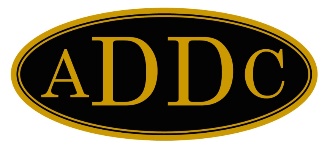 June 23, 2020To:	ADDC Club Presidents, ADDC BoardFrom:	2020 ADDC Nominating CommitteeRe:	Nominations for 2021 ADDC OfficersThe ADDC Nominating Committee is pleased to announce the following candidates for 2021 ADDC Officers.  All nominations were received by the June 22nd deadline.President-Elect	Wendy Sparks, Oklahoma City Club, Central Region	Philana Thompson, Farmington Club, West RegionSecretary 	Connie Bass, Graham Club, Central RegionTreasurer     		Maggi Franks, Westbank Club, Southeast Region			Barbara Pappas, Wichita Falls Club, Central RegionThe Candidates’ qualification and goals are included with this letter and will be posted and emailed out to the Club Presidents.  Details for any additional nominations which may come “from the floor” and the instructions for voting are still being worked out through our current and past Parliamentarians. Sincerely,Linda RodgersLinda Rodgers2020 Nominating Committee ChairCC:  Marilyn Carter, 2020 ADDC Parliamentarian